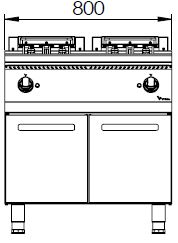 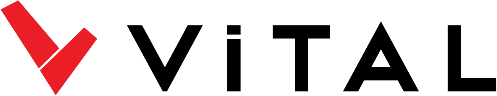 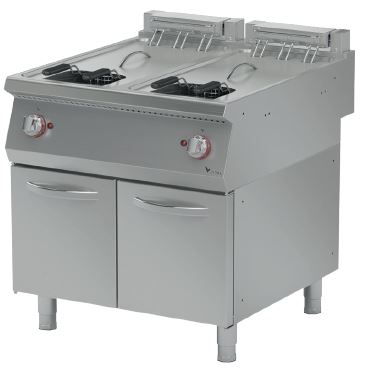 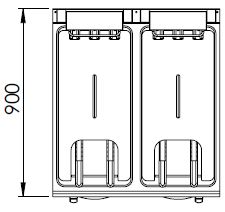 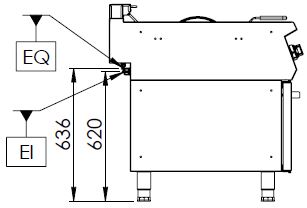 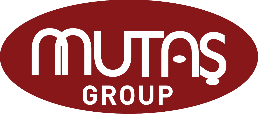 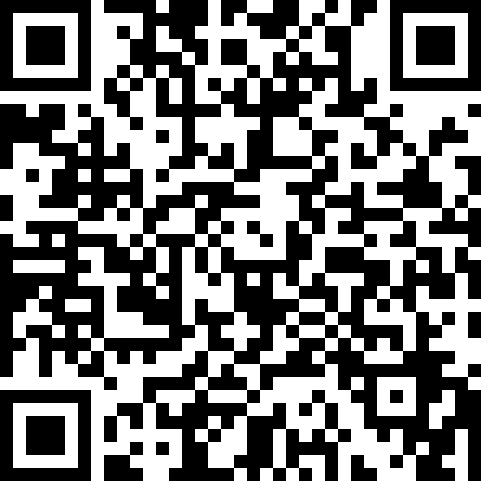 MODELDESCRIPTIONDIMENSIONTOTAL POWERELECTRIC VOLTAGE / CABLE CROSS SECTIONWEIGHTEFP9020ELECTRIC FRYER800X900X85033,6 kW380-400 VAC 3N 50 Hz /5X10 mm2110 kg netEFP9020ELECTRIC FRYER820X960X1100 Package dimension33,6 kW380-400 VAC 3N 50 Hz /5X10 mm2120 kgGross weight